My Transition BookletHere is a picture of me: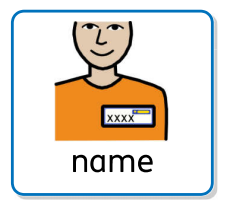    My name is: _________________________                                 I am __________    years old.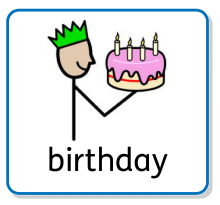    My birthday is___________________________.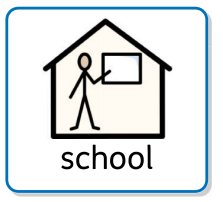       I go to ___________________________ school.                                    I am in Year ____________.          I will finish in Year _____ in July. Then it will be the Summer holidays.After the Summer holidays, I will move up to another Year group and a new class. My New ClassIn September I will be in Year ______.My new class will be called: _____________________.My new teacher is called: _______________________ .                                                                             _________________The other adults in my new class are:    ________________       _______________      _______________My New ClassroomHere are some pictures of my new classroom:I will play outside in this playground:I will eat my lunch here:All About Me